                              COLEGIO CONCEPCIÓN LINARES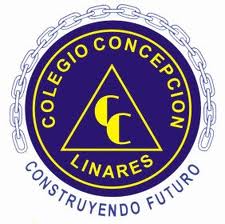                       LISTA DE ÚTILES ESCOLARES AÑO 2020                                            TERCER AÑO BÁSICOI.- PLAN LECTOR:Siete Colores  - autor: Jordi Sierra Fabra                   Editorial : Marenostrum(evaluación : Abril)Marilú Polar y la Magia de las Estrellas   - autor: Raimond PlanteEditorial: Marenostrum(evaluación: Junio)El libro que quería volar   - autor: Fabián RivasEditorial: Don Bosco – Edebé.(evaluación: Septiembre)Sofía ¡Basta Ya!     -   Autor: Louise LeblancEditorial: Marenostrum (evaluación: Noviembre)II.- TEXTOS DE ESTUDIO: Lenguaje, Matemática, Historia, Cs Naturales e Inglés: serán enviados en el mes de marzo por el MINEDUC.III.- CUADERNOS:  CUADRO CHICO (su cuadriculado debe ser bien motorio), tipo College, para las siguientes asignaturas:IV.- ASIGNATURAS ESPECÍFICASARTES VISUALES: 1 block de dibujo, tamaño médium   -    pinceles espatulados N° 6 y 12  témpera de 12 colores   -   vaso plástico   -  paño absorbente  -   1 bolsa para basura tamaño 40 x 50 para proteger la mesa   -  1 block de cartulinas de colores  -  1 toalla de papel absorvente   - 1 rollo de papel higiénico para uso personal. NOTA: otros materiales (por ejemplo de deshecho, como géneros, lanas, cajitas, hojas, papeles de colores, etc, se solicitarán oportunamente de acuerdo al desarrollo de las unidades). Estos materiales deben venir en 1 caja plástica, tamaño 20 x 20 x 30,más menos. CADA ELEMENTO CON SUS NOMBRE.Ed. en  VALORES: Se utilizará texto anillado. Se adquiere en fotocopiadora a informar durante la primera semana de marzo 2020.Ed. FÍSICA :  1 Toalla, peineta, botella para el aguaMÚSICA:  1 flauta dulceV.- ESTUCHE COMPLETO:    2 lápices de mina   -   lápices de colores   -   1 lápiz bicolor (rojo-azul)   - 1 goma de borrar   -   tijera punta roma que permita cortar género   -   1 regla para subrayar  -2 pegamentos en barra, grandes    -   1 destacador .  OTROS: EN UN SOBRE CON NOMBRE DEL ALUMNO , enviar  la primera semana de marzo: 1 pendrive, 3 fotos tamaño carné.  2 carpetas con acoclip (Lenguaje color amarillo y Matemática color azul)1 pliego de papel Bond   -  2 plumones pizarra para trabajo del alumno: negro y colorVI.- UNIFORME:   Para ed. Física y vestuario habitual, se agradece revisar Reglamento Interno de página del Colegio en donde está estipulado las características y uso de estos.NOTA: Todas las pertenencias, tanto útiles como vestuario deben contener su nombre completo (NO INICIALES) y curso, quedando esta  responsabilidad en los apoderados.De 100 hojas De 60 u 80 hojas1.- Lenguaje6.- Artes Visuales (cuad.Croquis)2.- Inglés7.- Música 3.- Matemática9.- Ed. Tecnológica4.-Historia10.-Ed. En Valores5.-Cs. Naturales